Турслет, экологическая тропаТуризм является важной составляющей внеклассной спортивной работы. Участие в туристических слетах способствует развитию таких качеств как личная инициатива, сила воли, высокая дисциплинированность и коллективизм! Ребята узнают: как и с кем собраться в поход, как развести костёр и поставить лагерь. У них будет возможность установить палатку, научиться вязать страховочные узлы и попробовать приготовить на костре вкусную кашу. И своей дружной командой ребята организуют туристский лагерь, вместе пройдут веревочный курс, подставят плечо другу в увлекательной эстафете и после посвящения в туристы попробуют настоящую походную еду!Предмет: Физкультура, ОБЖТема: Безопасность в походе. Как беречь природу?Формат: Интерактивная экскурсияПродолжительность: 3 часа (программа).Маршрут: по Нижнему НовгородуМесто проведения: Щелковский хутор или парк городаВ стоимость экскурсии входит:работа инструкторов по туризму,угощение туристической едой;транспортное обслуживание автобусом (не более 5 часов)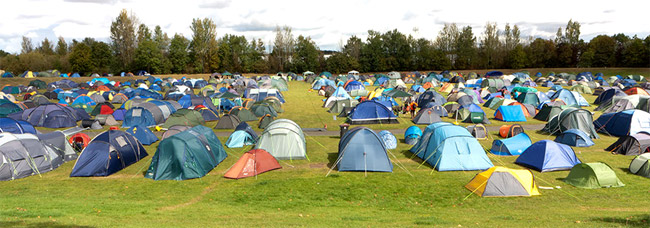 